Dear Parents and Students,It’s Auction time! The school auction is this Sunday at Eden Try Winery from 4-8pm. Please keep an eye out for our class project and class basket! I will post a picture of both to class story. We are already mid-way through our first grading period! Please remember our 1st project (Saint’s All About Me Poster) is due October 31st. The information sheet is posted to the Homework page of my website and will remain there until the projects are completed.  Please let me know if you have any questions about this project. On Thursday I will be testing the children on the Sign of the Cross AND the Guardian Angel Prayer. This will be an oral assessment (I will have each student say the prayer individually to me). We say this prayer each morning so it is very familiar to them however it may not be to you therefore, I will post the prayer to the Homework page of my website. Thank you to all of those who have sent in the class party dues. If you have not yet sent it in, please do so by the 18th.Don’t forget there is no school on Monday in observance of Columbus Day! Have a wonderful long weekend! I look forward to see you at the auction!  Mrs. Klinge          What are we learning?                          Religion: Original SinLanguage Arts: R-controlled vowel pair –ear; Adjectives; Plural Nouns; Writing dialogue; Main Idea and DetailsMath: Doubles Plus one; Fact Families; Bar Graphs; Counting by fivesSocial Studies: Communities of past and present- Resources (concluding – look for a test the week of 10/15) Upcoming Dates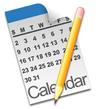 10/7 –School Auction at Eden Try Winery 4-8pm – See you there! 10/8 – No School – Columbus Day 10/12 - School Mass 9am (no shorts or sneakers please)Spelling wordsSpelling words can be found on SpellingCity.com under list #7 – Helping Out OR on the Homework page of our class website (mrsklinge.weebly.com)